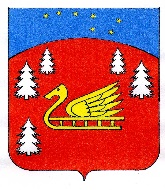 Администрация муниципального образованияКрасноозерное сельское поселение муниципального образования  Приозерский муниципальный район  Ленинградской областиПОСТАНОВЛЕНИЕ           «27» июня 2017  года   №  180          В соответствии с Федеральным законом от 06.10.2003 г. № 131-ФЗ «Об общих принципах организации местного самоуправления в Российской Федерации», Федеральным законом от 28.12.2009 г. № 381-ФЗ «Об основах государственного регулирования торговой деятельности в Российской Федерации», приказом Комитета по развитию малого, среднего бизнеса и потребительского рынка правительства Ленинградской области от 18.08.2016 г. № 22 «О порядке разработки и утверждения схем размещения нестационарных торговых объектов на территории муниципальный образований Ленинградской области», постановлением администрации муниципального образования Красноозерное сельское поселение муниципального образования Приозерский муниципальный район Ленинградской области от 17 марта 2017 года № 68 «Об утверждении Положения о порядке предоставления права на размещение нестационарных торговых объектов на территории муниципального образования Красноозерное сельское поселение муниципального образования Приозерский муниципальный район Ленинградской области», Уставом муниципального образования Красноозерное сельское поселение, протокола комиссии муниципального образования Красноозерное сельское поселение по вопросам размещения нестационарных торговых объектов от «27» июня  2017 № 01, администрация муниципального образования Красноозерное сельское поселение муниципального образования Приозерский муниципальный район Ленинградской области ПОСТАНОВЛЯЕТ:          1.   Утвердить   схему размещения нестационарных торговых объектов, расположенных на территории муниципального образования Красноозерное сельское поселение муниципального образования Приозерский муниципальный район Ленинградской области в составе:- Текстовой части  (Приложение № 1);- Графическое изображение (Приложение 2)          2. Опубликовать настоящее постановление в районной газете «Красная звезда» и разместить на официальном сайте поселения в сети  Интернет.          3. Направить утвержденную схему в сектор по торговле и предпринимательской деятельности администрации МО Приозерский муниципальный район Ленинградской области  в электронном виде в течении 5 календарных дней.          4. Внесение изменений в Схему осуществляется в порядке, утвержденном постановлением администрации муниципального образования Красноозерное сельское поселение муниципального образования Приозерский муниципальный район Ленинградской области от 17 марта 2017 года № 68 «Об утверждении Положения о порядке предоставления права на размещение нестационарных торговых объектов на территории муниципального образования Красноозерное сельское поселение муниципального образования Приозерский муниципальный район Ленинградской области».5. Постановление администрации муниципального образования Красноозерное сельское поселение муниципального образования Приозерский муниципальный район Ленинградской области от  30 сентября   2013 года   № 103 «Об утверждении схемы размещения нестационарных торговых объектов, расположенных на земельных участках, в зданиях, строениях, сооружениях, находящихся в государственной и муниципальной собственности, расположенных на территории МО Красноозерное сельское поселение МО Приозерский муниципальный район Ленинградской области» считать утратившем силу.          6.   Постановление вступает в силу после официального опубликования.          7.   Контроль  за  исполнением настоящего Постановления  оставляю за собой.Глава администрации                                             				          Ю.Б. Заремский                                                                   Исп. 8(813-79)67-516Разослано: дело-2, прокуратура-1.С приложением к Постановлению От «27» июня   2017 года  №  180  можно ознакомиться на официальном сайте МО Красноозерное сельское поселение - http://krasnoozernoe.ru                                                                                   Об утверждении схемы размещения нестационарных торговых объектов, расположенных на территории муниципального образования Красноозерное сельское поселение МО Приозерский муниципальный район Ленинградской области.